Gmina Gubin                                                              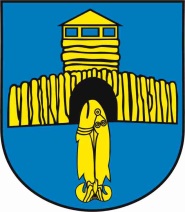 ul. Obrońców Pokoju 2066-620 GubinGubin, dnia 05.04.2022 r.INFORMACJA O WYBORZE NAJKORZYSTNIEJSZEJ OFERTYDotyczy zamówienia pn. „Remont świetlicy wiejskiej w m. Grabice gm. Gubin’’Jako najkorzystniejszą ofertę w przedmiotowym postępowaniu wybrano:Ofertę nr 1 – cena oferty: 34 440,00 PLN (brutto)Przy uwzględnieniu następujących kryteriów oceny:a) Cena 100%Uzasadnienie wyboru:Wykonawca spełnia kryteria oceny ofert. Złożył najkorzystniejszą ofertę z pośród pozostałych.Lista ofert:Wójt Gminy Gubin(-) Zbigniew Barski1. Firma Handlowo Usługowa ’’EWA’’ Remigiusz Krzyśpiak, ul. Jedności Robotniczej 1866-620 Gubin.2.Przedsiębiorstwo Handlowo Usługowe Kmito Jerzy, ul. Piaskowa 36a, 66-100 Sulechów.